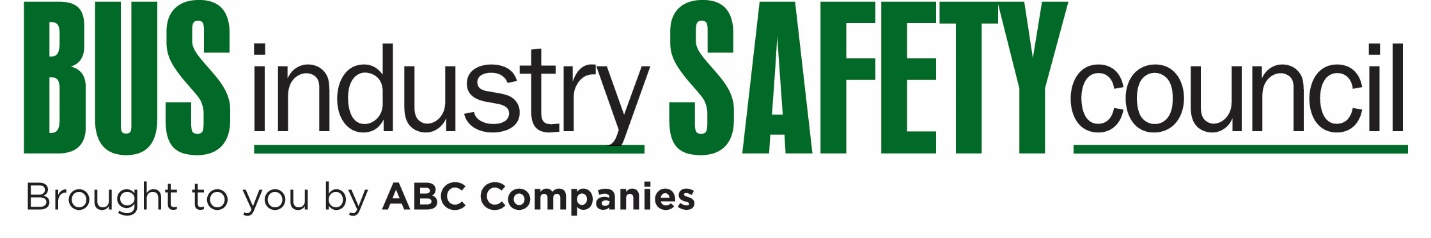 BISC Vehicle Technical Operations Committee
Meeting AgendaNovember 17, 201710:00 AM ET

To Access the Call:

Dial: (800) 220-9875
Passcode: 37191286

Discussion TopicsReview of BISC WestVehicle-related Regulatory Update                BISC Summer Meeting RecapWinter Meeting Preview: 2 ADAS seminars covering items such as TPMS, ABS, ESC, Suppression Systems.Topics for future meetings?ChairMatt HerrExecutive Coach Inc.Lancaster, PA
Matt@executivecoach.net Vice ChairJeffrey GilchristPrevost Ste. Claire, QC
jeffrey.gilchrist@volvo.com 